Вопрос №1Диапазон баллов от 0 до 1Скорость тела меняется по закону . Найти среднюю скорость тела за первые 4 с.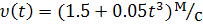 Вопрос №2Диапазон баллов от 0 до 1Найти значение производной  , для функции , заданной неявно, в точке  :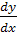 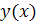 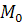 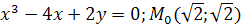 Вопрос №3Диапазон баллов от 0 до 1Написать уравнение касательной прямой к графику функции  при 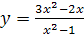 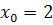 Вопрос №4Диапазон баллов от 0 до 1Вычислить определённый интеграл: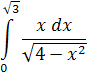 Вопрос №5Диапазон баллов от 0 до 1Вычислить площадь плоской фигуры, ограниченной линиями .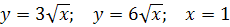 